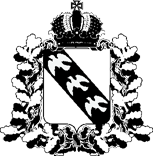 АДМИНИСТРАЦИЯ СУДЖАНСКОГО РАЙОНАКУРСКОЙ ОБЛАСТИПОСТАНОВЛЕНИЕот 24.08.2021г.  № 461.г.СуджаО внесении изменений в муниципальную программу Суджанского района Курской области «Обеспечение доступным и комфортным жильем и коммунальными услугами граждан в Суджанском районе Курской области»В соответствии с постановлением Администрации Суджанского района Курской области от 10.12.2018г. №810 «Об утверждении Порядка принятия решений о разработке муниципальных Программ Суджанского района Курской области, их формирования, реализации и проведения оценки эффективности», Администрация Суджанского района Курской области В соответствии со статьей 179 Бюджетного кодекса Российской Федерации и постановлением Администрации  Суджанского  района Курской области от 30.01.2014 г. № 70 «Об утверждении Порядка разработки, реализации и оценки эффективности муниципальных программ Суджанского района Курской области», Администрация Су района Курской области ПОСТАНОВЛЯЕТ:1. Утвердить прилагаемые изменения, которые вносятся в муниципальную программу Суджанского района Курской области «Обеспечение доступным и комфортным жильем и коммунальными услугами граждан в Суджанском  районе Курской области».2. Контроль за выполнением настоящего постановления возложить на И.о.заместителя Главы Администрации – начальника Управления строительства, муниципального имущества и ЖКХ Администрации Суджанского района Е.Н. Жукову.                                 	3. Постановление вступает в силу со дня его подписания и подлежит опубликованию на официальном сайте муниципального района «Суджанский район» в информационно – телекоммуникационной сети «Интернет»: www.Суджанский-район.рф.Глава Суджанского районаКурской области                                                                                                    А. Богачёв Муниципальная программа Суджанского района Курской области«Обеспечение доступным и комфортным жильем и коммунальными услугами граждан в Суджанском районе Курской области на 2020-2023годы»Утвержден Постановлением Администрации Суджанского района Курской областиот                          №       ПАСПОРТ муниципальной программы «Обеспечение доступным и комфортным жильем и коммунальными услугами граждан в Суджанском районе Курской области на 2020-2023 годы» 1. Характеристика текущего состояния и прогноза развития соответствующей сферы реализации муниципальной программыМуниципальная программа включает 2 подпрограмму, реализация мероприятий которых в комплексе призвана обеспечить достижение цели муниципальной программы и решение программных задач:подпрограмма 2 «Создание условий для обеспечения доступным и комфортным жильем граждан в Суджанском районе Курской области»;          подпрограмма 3 «Обеспечение качественными услугами ЖКХ населения Суджанского района Курской области».В рамках подпрограммы 2. «Создание условий для обеспечения доступным и комфортным жильем граждан в Суджанском районе Курской области» предлагается реализация следующих основных мероприятий:Основное мероприятие 2.1 «Реализация мероприятий по разработке документов территориального планирования и градостроительного зонирования».В рамках реализации основного мероприятия 2.1. предусматривается внесение изменений в  документы территориального планирования (генеральные планы) и градостроительного зонирования.Реализация основного мероприятия 2.1. будет осуществляться за счет   из  бюджета Суджанского района  на корректировку генеральных планов, разработке схем водоснабжения муниципальных образований Суджанского района, корректировку правил землепользования и застройки территорий сельсоветов, внесение изменений в схему территориального планирования Суджанского района Курской области, подготовку текстового и графического описания местоположения границ территориальных зон и  внесение в Единый государственный реестр недвижимости сведений о границах территориальных зон (координирование территориальных зон). (Таблица 1)Ожидаемым непосредственным результатом реализации данного мероприятия является обеспеченность документами территориального планирования и градостроительного зонирования, схемами водоснабжения муниципальных образований Суджанского района Курской области.Основное мероприятие 2.2. «Содействие развитию социальной и инженерной инфраструктуры  муниципальных образований Суджанского района Курской области».В рамках основного мероприятия 2.2. предусматривается реализация комплекса мер, направленных на развитие социальной и инженерной инфраструктуры муниципального района, сельских поселений.Реализация основного мероприятия 2.2. будет производиться посредством мероприятий по созданию условий для развития социальной и инженерной инфраструктуры: оплата ПСД, экспертизы, софинансирования из районного бюджета на строительство газопроводов, оплата изготовления технического плана объекта, строительного контроля, проведения аукциона. Финансирование мероприятия предусматривается за счет бюджетов (Таблица 2).Ожидаемым непосредственным результатом реализации данного мероприятия является повышение комфортных условий проживания населения Суджанского района, а именно: решение вопросов водоснабжения и водоотведения, газоснабжения, а так же достижение контрольных показателей по вводу жилья, утвержденные Распоряжением Администрации Курской области от 08.12.2020г. №752-ра (Таблица 3).Основное мероприятие 2.3. «Обеспечение жильем отдельных категорий граждан» (по направлению «Реализация мероприятия по обеспечению жильем молодых семей»).Основное мероприятие направлено на оказание поддержки в решении жилищной проблемы молодых семей, проживающих на территории Суджанского района Курской области и признанных в установленном порядке нуждающимися в улучшении жилищных условий.Реализация мероприятия будет осуществляться посредством: софинансирования расходных обязательств из средств районного бюджета по предоставлению социальных выплат на приобретение жилья молодым семьям; так же предусматривается дополнительная социальная выплата участнику основного мероприятия 2.3. при рождении (усыновлении) каждого ребенка в размере 5 %. (Таблица 4)Ожидаемым непосредственным результатом реализации данного мероприятия является улучшение жилищных условий молодых семей.Основное мероприятие 2.4. «Реализация  мероприятий  по внесению в государственный кадастр недвижимости сведений о границах  муниципальных образований  и границах населенных пунктов в виде  координатного описания».В рамках основного мероприятия 2.4. предусматривается реализация мероприятий  по  внесению в государственный кадастр недвижимости сведений о границах  муниципальных образований  и границах населенных пунктов в виде  координатного описания».Реализация основного мероприятия 2.4 будет осуществляться посредством предоставления субсидий из областного бюджета бюджету Суджанского района на внесение мероприятий по внесению в государственный кадастр недвижимости сведений о границах муниципальных образований и границах населенных пунктов в виде координатного описания» (Таблица 5).Ожидаемым непосредственным результатом реализации данного мероприятия документы   по внесению в государственный кадастр недвижимости сведений о границах муниципальных образований и границах населенных пунктов в виде координатного описания.Финансирование мероприятия за счет средств районного бюджета 2.1. «Реализация мероприятий по разработке документов территориального планирования и градостроительного зонирования»   	Таблица 1                                                                                                                                                                                                                                                                                       Утверждена Постановлением Администрации Суджанского района Курской областиФинансирование мероприятия 2.2 «Содействие развитию социальной и инженерной инфраструктуры  муниципальных образований Суджанского района Курской области».Таблица 2Таблица 3Контрольные показатели по вводу жилья на 2019-2030 годы на территории Суджанского районаФинансирование  мероприятия 2.3. «Обеспечение жильем отдельных категорий граждан» (по направлению «Реализация мероприятия по обеспечению жильем молодых семей»)Таблица 4Утверждена Постановлением Администрации Суджанского района Курской области Финансирование мероприятия 2.4. «Реализация мероприятий по внесению в государственный кадастр недвижимости сведений о границах муниципальных образований и границах населенных пунктов в виде координатного описания».Таблица 5       В рамках подпрограммы 3 «Обеспечение качественными услугами ЖКХ населения Суджанского района Курской области»      Мероприятие 3.1 «Проведение эффективной муниципальной политики по повышению качества предоставления услуг ЖКХ населению»      Основное мероприятие 3.1.1 «Субсидии (гранты в форме субсидий) на финансовое обеспечение затрат в связи с производством (реализацией) товаров, выполнение работ, оказание услуг, не подлежащие казначейскому сопровождению»     В рамках данных мероприятий предусматривается финансирование бюджетом Суджанского района организаций, оказывающих услуги, холодного водоснабжения, водоотведения, утилизации (захоронения) твердых бытовых отходов на проведение капитальных ремонтов и реконструкцию оборудования данных предприятий.     Основными результатами реализации мероприятия будут являться снижение количества аварий на предприятиях водного комплекса и создание полигона твердых бытовых отходов на территории Суджанского  района Курской области. Последствием не реализации мероприятия будут увеличение аварийности организаций, оказывающих услуги холодного водоснабжения, водоотведения и создание несанкционированных свалок на территории Суджанского района Курской области. 2. Приоритеты муниципальной политики в сфере реализации  муниципальной программыПриоритеты муниципальной политики в сфере реализации программы определяются исходя из Стратегии социально-экономического развития Суджанского района Курской области, основных направлений деятельности администрации Суджанского района Курской области, иных нормативно-правовых актов Суджанского района Курской области.3.  Цели и задачи муниципальной программыОсновные цели Программы: - повышение доступности жилья и качества жилищного обеспечения населения Суджанского района, в том числе с учётом исполнения государственных обязательств по обеспечению жильём отдельных категорий граждан в соответствии с федеральным законодательством и законодательством Курской области, обеспечение комфортной среды обитания и жизнедеятельности.Программой предусмотрено достижение поставленных целей путем решения следующих задач:- создание условий для разработки и внесения изменений в документы территориального планирования и градостроительного зонирования;- создание условий для развития социальной и инженерной инфраструктуры;- предоставление поддержки молодым семьям на приобретение жилья;- уточнение сведений о границах муниципальных образований и границах населенных пунктов;-повышение эффективности деятельности организаций жилищно-коммунального хозяйства и ресурсосбережение4. Целевые показатели (индикаторы) муниципальной программыТаблица 9 – Целевые показатели (индикаторы) муниципальной программы5. Этапы и сроки реализации муниципальной программыРеализация муниципальной программы, исходя из последовательности решения поставленных задач,  рассчитана на срок  2020-2023 годы:I этап – 2020-2023 годы.6. Основные конечные результаты реализации муниципальной программыРеализация муниципальной программы позволит повысить доступность жилья и качества жилищного обеспечения населения Суджанского района , в том числе с учетом исполнения государственных обязательств по обеспечению жильем отдельных категорий граждан в соответствии с федеральным законодательством и законодательством Курской области, обеспечить комфортную среду обитания и жизнедеятельности. Кроме того, реализация программы поспособствует повышению качества и надежности предоставления жилищно-коммунальных услуг населению.Утверждена Постановлением Администрации Суджанского района Курской области7. Ресурсное обеспечениеРесурсное обеспечение реализации муниципальной программыза счет средств  бюджетаТаблица 108. Характеристика основных мероприятий муниципальной программыВ состав Программы  включены следующие мероприятия:Основные мероприятия подпрограммы 2:- мероприятия по  разработке документов территориального планирования и градостроительного зонирования;-  создание условий для развития социальной и инженерной инфраструктуры муниципальных образований;-  государственная поддержка молодых семей в улучшении жилищных условий;- реализация мероприятий по внесению в Единый государственный реестр недвижимости сведений о границах муниципальных образований и границах населенных пунктов.Основные мероприятия подпрограммы  3:           - Проведение эффективной муниципальной политики по повышению качества предоставления услуг ЖКХ населению.Утверждена Постановлением Администрации Суджанского района Курской областиПеречень мероприятий муниципальной программы«Обеспечение доступным и комфортным жильем и коммунальными услугами граждан в Суджанском районе Курской области на 2020-2023 годы»Таблица 119. Прогноз сводных показателей муниципальной программыВ рамках программы оказание муниципальными учреждениями Суджанского района Курской области муниципальных работ (услуг) не предусмотрено.10. Обоснование выделения подпрограммДостижение целей и решение соответствующих задач муниципальной программы обусловливает целесообразность использования программных методов управления. Реализация мероприятий, включенных в состав  программы, позволит продолжить реализацию комплекса мер, направленных на улучшение жилищных условий и повышение уровня доступности и комфортности жилья для населения, прирост доли семей, имеющих возможность приобрести жилье, соответствующее стандартам обеспечения жилыми помещениями, создание условий для улучшения демографической ситуации в области, снижение социальной напряженности в обществе, а также устойчивое и самостоятельное развитие всех сельских муниципальных образований Суджанского района.Таким образом, в состав муниципальной  программы включены 2 подпрограммы:- Подпрограмма 2 «Создание условий для обеспечения доступным и комфортным жильем граждан в Суджанском районе Курской области»; - Подпрограмма 3 «Обеспечение качественными услугами ЖКХ населения Суджанского района района Курской области».Выделение подпрограмм произведено непосредственно в соответствии с целью муниципальной программы, направленной на повышение доступности жилья и качества жилищного обеспечения населения Курской области, в том числе с учетом исполнения государственных обязательств по обеспечению жильем отдельных категорий граждан в соответствии с федеральным законодательством и законодательством Курской области, обеспечение комфортной среды обитания и жизнедеятельности.11. Анализ рисков реализации муниципальной программыНа основе анализа мероприятий, предлагаемых к реализации в рамках муниципальной программы, выделены следующие риски ее реализации:1. Операционные риски, связанные с ошибками управления реализацией программы, в том числе отдельных ее исполнителей, неготовности организационной инфраструктуры к решению задач, поставленных программой, что может привести к нецелевому и/или неэффективному использованию бюджетных средств, невыполнению ряда мероприятий программы или задержке в их выполнении. В рамках данной группы рисков можно выделить два основных.Риск исполнителей/соисполнителей, который связан с возникновением проблем в реализации программы в результате недостаточной квалификации и (или) недобросовестности ответственных исполнителей, что может привести к нецелевому и/или неэффективному использованию бюджетных средств, невыполнению ряда мероприятий программы. Организационный риск, который связан с несоответствием организационной инфраструктуры реализации программы ее задачам, задержкой формирования соответствующих организационных систем к сроку начала реализации мероприятий программы. Большое число участников реализации программы, а также высокая зависимость реализации мероприятий программы от принятия необходимых организационных решений требуют высокой эффективности координации их деятельности и отлаженных административных процедур для снижения данного риска. Реализация данного риска может привести к задержкам в реализации программы, срыву сроков и результатов выполнения отдельных мероприятий.2. Риск финансового обеспечения, который связан с финансированием программы в неполном объеме. Реализации программы также угрожают следующие риски, которые связаны с изменением внешней среды и которыми невозможно управлять в рамках ее реализации:1. Риск ухудшения состояния экономики, что может привести к снижению бюджетных доходов, ухудшению динамики основных макроэкономических показателей, в том числе повышению инфляции, снижению темпов экономического роста и доходов населения. Учитывая, что мероприятия программы реализуются, в том числе, за счет средств федерального бюджета, такой риск для реализации программы может быть качественно оценен как высокий.2. Риск возникновения обстоятельств непреодолимой силы, в том числе природных и техногенных катастроф и катаклизмов, что может привести к существенному снижению состояния жилищного фонда и коммунальной инфраструктуры в отдельных муниципалитетах, а также потребовать концентрации бюджетных средств на преодоление последствий таких катастроф. На качественном уровне такой риск для программы можно оценить как умеренный.Меры управления рисками реализации программы основываются на следующих обстоятельствах:1. Наибольшее отрицательное влияние из вышеперечисленных рисков на реализацию программы может оказать ухудшение состояния экономики, которое содержит угрозу срыва реализации программы.2. Управление рисками реализации программы, которыми могут управлять ответственный исполнитель и соисполнители программы, должно соответствовать задачам и полномочиям существующих органов власти и организаций, задействованных в реализации программы.Управление рисками реализации программы будет осуществляться путем координации деятельности всех субъектов, участвующих в реализации программы: федеральных органов исполнительной власти, органов исполнительной власти и муниципальных образований Курской области.12. Методика оценки эффективностимуниципальной программыОценка эффективности реализации Программы производится путем сравнения фактически достигнутых значений целевых индикаторов и показателей за соответствующий год с утвержденными на год значениями целевых индикаторов и показателей.Оценка эффективности реализации муниципальной программы производится на основе:- оценки степени достижения целей и решения задач муниципальной программы путем сопоставления фактически достигнутых в отчетном году значений показателей (индикаторов) программы и ее плановых значений, по формуле:Сд = Зф/Зп*100%, где:Сд – степень достижения целей (решения задач),Зф – фактическое значение показателя (индикатора) муниципальной программы в отчетном году,Зп – запланированное на отчетный год значение показателя (индикатора) муниципальной программы – для показателей (индикаторов), тенденцией изменения которых является рост значений, илиСд = Зп/Зф*100% - для показателя (индикатора), тенденцией изменения котоых является снижение значений;- оценка уровня освоения средств бюджета Суджанского района Курской области и иных источников ресурсного обеспечения муниципальной программы путем сопоставления плановых и фактических объемов финансирования основных мероприятий программы по формуле:Уф = Фф/Фп*100%, где:Уф – уровень освоения средств муниципальной программы в отчетном году,Фф – объем средств, фактически освоенных на реализацию муниципальной программы в отчетном году,Фп – объем бюджетных назначений по муниципальной программе на отчетный год.До начала очередного года реализации муниципальной программы ответственный исполнитель по каждому показателю (индикатору) муниципальной программы определяет и утверждает приказом интервалы значений показателя (индикатора), при которых реализация муниципальной программы характеризуется: высоким уровнем эффективности;удовлетворительным уровнем эффективности;неудовлетворительным уровнем эффективности.Нижняя граница интервала значений показателя (индикатора) для целей отнесения муниципальной программы к высокому уровню эффективности не может быть ниже, чем значение, соответствующее степени достижения цели на соответствующий год, равной 95 процентов.Нижняя граница интервала значений показателя для целей отнесения муниципальной программы удовлетворительному уровню эффективности не может быть ниже, чем значение, соответствующее степени достижения цели на соответствующий год, равной 75 процентов.Муниципальная программа считается реализуемой с высоким уровнем эффективности, если:значения 95% и более показателей муниципальной программы и ее подпрограмм соответствует установленным интервалам значений для целей отнесения муниципальной программы к высокому уровню эффективности;не менее 95 % мероприятий, запланированных на отчетный год, выполнены в полном объеме;освоено не менее 98% средств, запланированных для реализации муниципальной программы в отчетном году.Муниципальная программа считается реализуемой с удовлетворительным уровнем эффективности, если:значения 80% и более показателей муниципальной программы и ее подпрограмм соответствуют установленным интервалам значений для целей отнесения муниципальной программы к высокому уровню эффективности;не менее 80% мероприятий, запланированных на отчетный год выполнены в полном объеме;освоено от 95 до 98% средств, запланированных для реализации муниципальной программы в отчетном году.Если реализации муниципальной программы не удовлетворяет приведенным ниже критериям, уровень эффективности ее реализации в отчетном году признается неудовлетворительным.Утвержден Постановлением Администрации Суджанского района Курской области от  ________________ № ________     Паспорт Подпрограммы 2«Создание условий для обеспечения доступным и комфортным жильем граждан в Суджанском районе Курской области»муниципальной программы«Обеспечение доступным и комфортным жильем и коммунальными услугами граждан в Суджанском районе Курской областина 2020-2023 годы» Характеристика сферы реализации подпрограммы, описание основных проблем в указанной сфере и прогноз ее развитияВ текущих условиях, когда кредитные организации установили минимальный размер первоначального взноса не менее 30 процентов стоимости жилья, основными факторами, сдерживающими использование заемных средств для приобретения или строительства жилья, являются отсутствие у значительного числа граждан средств для уплаты первоначального взноса по жилищному или ипотечному жилищному кредиту, а также высокая процентная ставка за использование кредитных средств, в 2 - 2,5 раза превышающая средний уровень процентной ставки в развитых странах. Как правило, молодые семьи не могут получить доступ на рынок жилья без государственной поддержки. Даже имея достаточный уровень дохода для получения ипотечного жилищного кредита, молодые семьи не могут уплатить первоначальный взнос при получении кредита. Молодые семьи в основном являются приобретателями первого в своей жизни жилья, а значит, не имеют в собственности жилого помещения, которое можно было бы использовать в качестве обеспечения уплаты первоначального взноса при получении ипотечного жилищного кредита или займа. К тому же чаще всего молодые семьи еще не имеют возможности накопить на эти цели необходимые средства. Однако такая категория населения имеет хорошие перспективы роста заработной платы по мере повышения квалификации, и государственная помощь в предоставлении средств на уплату первоначального взноса при получении ипотечных жилищных кредитов или займов будет являться хорошим стимулом дальнейшего профессионального роста. Поддержка молодых семей при решении жилищной проблемы станет основой стабильных условий жизни для этой наиболее активной части населения и повлияет на улучшение демографической ситуации в стране. Возможность решения жилищной проблемы, в том числе с привлечением средств ипотечного жилищного кредита или займа, создаст для молодежи стимул к повышению качества трудовой деятельности и уровня квалификации в целях роста заработной платы. Решение жилищной проблемы молодых граждан позволит сформировать экономически активный слой населения.Необходимость устойчивого функционирования системы, улучшения жилищных условий молодых семей определяет целесообразность использования программно-целевого метода для решения их жилищной проблемы, поскольку эта проблема: - не может быть решена в пределах одного финансового года и требует бюджетных расходов в течение нескольких лет; - носит комплексный характер и ее решение окажет влияние на рост социального благополучия и общее экономическое развитие. Документы территориального планирования являются важнейшим элементом при разработке  инвестиционных программ,  схем и проектов развития инженерной, транспортной и социальной инфраструктур, территориальных комплексных схем природопользования, защиты территорий от чрезвычайных ситуаций. Строительство  газопроводов и водопроводов на территории района позволит улучшить жилищные условия жителей.2. Приоритеты муниципальной политики в сфере реализации подпрограммы, цели, задачи и показатели (индикаторы) достижения целей и решения задач, описание основных ожидаемых конечных результатов подпрограммы, сроков и контрольных этапов реализации подпрограммы.Приоритеты муниципальной политики в сфере реализации подпрограммы определяются исходя из Стратегии социально-экономического развития Суджанского района Курской области, основных направлений деятельности администрации Суджанского района Курской области, иных нормативно-правовых актов Суджанского района Курской области.Целями подпрограммы является:- создание безопасных и благоприятных условий проживания граждан;- предоставление государственной поддержки в решении жилищной проблемы молодым семьям, признанным в установленном порядке нуждающимися в улучшении жилищных условий. Задачами подпрограммы являются: - создание условий для привлечения молодыми семьями собственных средств, дополнительных финансовых средств кредитных и других организаций, предоставляющих жилищные кредиты и займы, в том числе ипотечные, для приобретения жилья или строительства индивидуального жилья;- создание условий для разработки документов территориального планирования и градостроительного зонирования, разработка проектов  планировки территорий;- создание условий для развития социальной и инженерной инфраструктуры.Основные целевые показатели (индикаторы) подпрограммы:-обеспечение корректировки генеральных планов сельсоветов и  правил землепользования и застройки сельсоветов, внесение изменений в схему территориального планирования, шт.;-ввод в эксплуатацию сетей водоснабжения, км.;-ввод в эксплуатацию газовых  сетей, км;-изготовление проектов, шт;-количество молодых семей, улучшивших жилищные условия, в том числе с использованием средств социальных выплат за счет средств федерального, областного и районного бюджета, семей;- внесение в Единый государственный реестр недвижимости сведений о границах муниципальных образований и границах населенных пунктов, шт.Подпрограмма реализуется с 2020 по 2023 годы. I этап – 2020-2023 годы.Основными принципами реализации подпрограммы являются: - добровольность участия в подпрограмме молодых семей; - признание молодой семьи нуждающейся в улучшении жилищных условий в соответствии с требованиями подпрограммы; - возможность для молодых семей реализовать свое право на получение поддержки за счет средств, предоставляемых в рамках подпрограммы из федерального, областного и местного бюджетов.Реализация муниципальной программы позволит повысить доступность жилья и качества жилищного обеспечения населения Суджанского района, в том числе с учетом исполнения государственных обязательств по обеспечению жильем отдельных категорий граждан в соответствии с федеральным законодательством и законодательством Курской области, обеспечить комфортную среду обитания и жизнедеятельности. Условиями прекращения реализации подпрограммы являются досрочное достижение цели и задач подпрограммы, а также изменение механизмов реализации государственной жилищной политики. 3. Характеристика основных мероприятий подпрограммыРеализация мероприятий подпрограммы осуществляется по следующим направлениям: 1. Методологическое обеспечение реализации подпрограммы; 2. Финансовое обеспечение реализации подпрограммы; 3. Организационное обеспечение реализации подпрограммы. Перечень основных мероприятий по реализации подпрограммы приведен в Приложении № 1Основными мероприятиями по нормативно-организационному обеспечению финансирования подпрограммы являются разработка финансовых и экономических механизмов оказания государственной поддержки молодым семьям для улучшения жилищных условий и подготовка необходимых технико-экономических обоснований и расчетов при разработке проектов федерального, областного, местного бюджетов на соответствующий год и плановый период. Организационные мероприятия предусматривают: - формирование списков молодых семей для участия в подпрограмме; -определение ежегодно размера бюджетных ассигнований, выделяемых из местного бюджета на реализацию мероприятий подпрограммы; - выдача молодым семьям в установленном порядке свидетельств о праве на получение социальной выплаты исходя из размеров бюджетных ассигнований, предусмотренных на эти цели в местном бюджете, в том числе субсидий из бюджета субъекта Российской Федерации. Реализация подпрограммы не сопряжена с риском возникновения негативных последствий. Основное мероприятие 2.3 «Обеспечение жильем отдельных категорий граждан (по направлению «Реализация мероприятия по обеспечению жильем молодых семей»). (Далее основное мероприятие 2.3).Реализация Основного мероприятия 2.3 осуществляется по следующим направлениям:Государственная поддержка молодых семей в улучшении жилищных условий на территории сельских поселений Суджанского района Курской области.Оказание государственной поддержки в решении жилищной проблемы молодых семей в улучшении жилищных условий на территории сельских поселений Суджанского района Курской области и признанных в установленном порядке нуждающимися в улучшении жилищных условий, будет осуществляться посредством:- предоставления субсидий из областного бюджета местным бюджетам для софинансирования расходных обязательств по предоставлению социальных выплат на приобретение жилья молодым семьям;Как правило, молодые семьи с детьми не могут получить доступ на рынке жилья без бюджетной поддержки. Даже имея достаточный уровень дохода для получения ипотечного жилищного кредита, они не могут уплатить первоначальный взнос при получении кредита. Молодые семьи в основном являются приобретателями первого в своей жизни жилья, а значит, не имеют в собственности жилого помещения, которое можно было бы использовать в качестве уплаты первоначальный взноса при получении ипотечного жилищного кредита или займа. К тому же, как правило, они еще не имеют возможности накопить на эти цели необходимые средства. Однако такая категория населения имеет хорошие перспективы роста заработной платы по мере повышения квалификации, и государственная помощь в предоставлении средств на уплату первоначального взноса при получении ипотечных жилищных кредитов и займов будет являться для них хорошим стимулом для дальнейшего профессионального роста.Поддержка молодых семей проживающих на территории сельских поселений муниципального района «Суджанский район» Курской области при решении жилищной проблемы станет основой стабильных условий жизни, повлияет на улучшение демографической ситуации. Возможность решения жилищной проблемы, в том числе с привлечением средств ипотечного жилищного кредита или займа, создаст для молодежи Суджанского района стимул к повышению качества трудовой деятельности, уровня квалификации в целях роста заработной платы. Решения жилищной проблемы молодых граждан проживающих на территории сельских поселений муниципального района «Суджанский район» Курской области позволит сформировать экономически активный слой населения.Настоящие Основные мероприятия предлагают организационные и финансовые механизмы оказания поддержки молодым семьям и молодежи в строительстве и приобретении жилья на 2020-2023 годы.Правила предоставления молодым семьям социальных выплат на приобретение жилого помещения или создание объекта индивидуального жилищного строительства, а также использования таких выплат установлены приложением №1 к особенностям реализации отдельных мероприятий государственной программы Российской Федерации «Обеспечение доступным и комфортным жильем и коммунальными услугами граждан Российской Федерации», утвержденной Постановлением Правительства Российской Федерации от 17 декабря 2010 г. №1050.Разработка Отдельного мероприятия вызвана необходимостью оказания государственной поддержки молодым семьям в решении жилищной проблемы.Реализация подпрограммы не сопряжена с риском возникновения негативных последствий.4. Прогноз сводных показателей муниципальной подпрограммыВ рамках подпрограммы оказание муниципальными учреждениями Суджанского района Курской области муниципальных работ (услуг) не предусмотрено.5. Информация об участии предприятий и организаций, а также внебюджетных фондов в реализации подпрограммыПредприятия и организации, а также внебюджетные фонды в рамках реализации подпрограммы участия не принимают. 6. Обоснование объема финансовых ресурсов, необходимых для реализации подпрограммыОсновными источниками финансирования подпрограммы являются: - средства федерального, областного и местного бюджетов; - средства кредитных и других организаций, предоставляющих молодым семьям кредиты и займы на приобретение жилого помещения или строительство жилого дома, в том числе ипотечные; - средства молодых семей, используемые для частичной оплаты стоимости приобретаемого жилого помещения или строительства жилого дома. 7. Анализ рисков реализации подпрограммы и описание мер управления рисками реализации подпрограммыНа основе анализа мероприятий, предлагаемых к реализации в рамках подпрограммы, выделены следующие риски ее реализации:1. Операционные риски, связанные с ошибками управления реализацией подпрограммы, в том числе отдельных ее исполнителей, неготовности организационной инфраструктуры к решению задач, поставленных подпрограммой, что может привести к нецелевому и/или неэффективному использованию бюджетных средств, невыполнению ряда мероприятий подпрограммы или задержке в их выполнении. В рамках данной группы рисков можно выделить два основных.Риск исполнителей/соисполнителей, который связан с возникновением проблем в реализации подпрограммы в результате недостаточной квалификации и (или) недобросовестности ответственных исполнителей, что может привести к нецелевому и/или неэффективному использованию бюджетных средств, невыполнению ряда мероприятий подпрограммы. Организационный риск, который связан с несоответствием организационной инфраструктуры реализации подпрограммы ее задачам, задержкой формирования соответствующих организационных систем к сроку начала реализации мероприятий  подпрограммы. Большое число участников реализации подпрограммы, а также высокая зависимость реализации мероприятий подпрограммы от принятия необходимых организационных решений требуют высокой эффективности координации их деятельности и отлаженных административных процедур для снижения данного риска. Реализация данного риска может привести к задержкам в реализации подпрограммы, срыву сроков и результатов выполнения отдельных мероприятий.2. Риск финансового обеспечения, который связан с финансированием подпрограммы в неполном объеме. Реализации подпрограммы также угрожают следующие риски, которые связаны с изменением внешней среды и которыми невозможно управлять в рамках ее реализации:1. Риск ухудшения состояния экономики, что может привести к снижению бюджетных доходов, ухудшению динамики основных макроэкономических показателей, в том числе повышению инфляции, снижению темпов экономического роста и доходов населения. Учитывая, что мероприятия подпрограммы реализуются, в том числе, за счет средств федерального бюджета, такой риск для реализации подпрограммы может быть качественно оценен как высокий.2. Риск возникновения обстоятельств непреодолимой силы, в том числе природных и техногенных катастроф и катаклизмов, что может привести к существенному снижению состояния жилищного фонда и коммунальной инфраструктуры в отдельных муниципалитетах, а также потребовать концентрации бюджетных средств на преодоление последствий таких катастроф. На качественном уровне такой риск для подпрограммы можно оценить как умеренный.Меры управления рисками реализации подпрограммы основываются на следующих обстоятельствах:1. Наибольшее отрицательное влияние из вышеперечисленных рисков на реализацию государственной программы может оказать ухудшение состояния экономики, которое содержит угрозу срыва реализации подпрограммы.2. Управление рисками реализации подпрограммы, которыми могут управлять ответственный исполнитель и соисполнители программы, должно соответствовать задачам и полномочиям существующих органов власти и организаций, задействованных в реализации подпрограммы.Управление рисками реализации подпрограммы будет осуществляться путем координации деятельности всех субъектов, участвующих в реализации государственной программы: федеральных органов исполнительной власти, органов исполнительной власти и муниципальных образований Курской области.                                                                                                                                                                                      Приложение №1к  подпрограмме 2. «Создание условий для обеспечения доступным и комфортным жильем граждан в Суджанском районе Курской области» муниципальной программе Суджанского района Курской области «Обеспечение доступным и комфортным жильем и коммунальными услугами граждан в Суджанском районе Курской области на 2019-2022 годы»от 14.12.2020 г. №905 Перечень мероприятий подпрограммы 2«Создание условий для обеспечения доступным и комфортным жильем граждан в Суджанском районе Курской области»      Утверждена Постановлением Администрации Суджанского района Курской областиот 14.12.2020 г. №905 Подпрограмма 3 «Обеспечение качественными услугами ЖКХ населения Суджанского района Курской области»ПАСПОРТ подпрограммы 3 «Обеспечение качественными услугами ЖКХ населения  Суджанского района Курской области» Характеристика сферы реализации подпрограммы, описание основных проблем в указанной сфере и прогноз ее развитияХарактеристика сферы реализации подпрограммы 3, описание основных проблем в указанной сфере и прогноз ее развития Коммунальный комплекс Суджанского района Курской области характеризуется недостаточно высоким качеством предоставления коммунальных услуг, в связи с изношенностью (в среднем уровень износа 70%) и технологической отсталостью основных производственных фондов объектов коммунальной инфраструктуры. В связи с этим необходимо принимать действенные меры по реконструкции и ремонту объектов инженерной инфраструктуры муниципальной собственности путем финансирования выполнения работ из бюджета Суджанского района Курской области.        Данная ситуация в жилищно-коммунальном хозяйстве порождена неудовлетворительным финансовым положением организаций, осуществляющих деятельность в указанной сфере, высокими затратами и отсутствием экономических стимулов для снижения издержек, неэффективной системой управления, не развитостью конкурентной среды.                   Одной из причин высокой степени износа основных фондов коммунальной инфраструктуры является недоступность долгосрочных инвестиционных ресурсов для организаций коммунального комплекса. Как следствие, у этих организаций нет возможности осуществить проекты по реконструкции и модернизации объектов коммунальной инфраструктуры без значительного повышения тарифов. Действующий в большинстве случаев затратный метод формирования тарифов на коммунальные услуги с использованием нормативной рентабельности не стимулирует организации коммунального комплекса к снижению собственных издержек. Планово-предупредительный ремонт сетей и оборудования систем уступил место аварийно-восстановительным работам. Следствием высокого износа и технологической отсталости объектов коммунальной инфраструктуры является низкое качество предоставления коммунальных услуг, не соответствующее запросам потребителей. Для повышения качества коммунальных услуг, снижения износа основных фондов необходимо обеспечить масштабную реализацию инвестиционных проектов модернизации объектов коммунального комплекса при обеспечении доступности коммунальных ресурсов для потребителей. Привлечение инвестиционных и заемных средств на длительный период могло бы позволить организациям коммунального комплекса снизить издержки предоставления коммунальных услуг, обеспечить возвратность кредитов и окупаемость инвестиций без значительного повышения тарифов. 2.Приоритеты муниципальной политики в сфере реализации подпрограммы, цели, задачи и показатели (индикаторы) достижения целей и решения задач, описание основных ожидаемых конечных результатов подпрограммы, сроков и контрольных этапов реализации подпрограммы. Приоритеты государственной политики в сфере реализации подпрограммы 3, цели, задачи и показатели (индикаторы) достижения целей и решения задач, описание основных ожидаемых конечных результатов подпрограммы 3, сроков и контрольных этапов реализации подпрограммы 3. В соответствии с Концепцией долгосрочного социально-экономического развития Российской Федерации на период до 2022 года, утвержденной распоряжением Правительства Российской Федерации от 17.11.2008 No1662-р, приоритетом государственной жилищной политики является улучшение качества жилищного фонда, повышение комфортности условий проживания граждан, создание комфортной городской среды для человека и эффективного жилищно-коммунального хозяйства, формирование гибкой системы расселения населения, учитывающей многообразие региональных и национальных укладов жизни. Выделенные приоритеты направлены на достижение стратегической цели муниципальной жилищной политики – создание комфортной среды обитания и жизнедеятельности для человека, которая позволяет не только удовлетворять жилищные потребности, но и обеспечивает высокое качество жизни в целом. Цель подпрограммы: -обеспечение качественными услугами ЖКХ населения Суджанского  района Курской области. Задача подпрограммы: - снижение количества аварий на объектах теплоснабжения, газоснабжения, водоснабжения, электроснабжения и водоотведения - 60% ; Срок реализации подпрограммы 2019-2022 годы, этапы не выделяются. 3. Характеристика основных мероприятий подпрограммыХарактеристика муниципальных целевых программ и основных мероприятий подпрограммы 3. В рамках подпрограммы  предлагается реализация следующих основных мероприятий: Мероприятие 3.1. Проведение эффективной муниципальной политики по повышению качества предоставления услуг ЖКХ населению; Мероприятие 3.1.1. Субсидии (гранты в форме субсидий) на финансовое обеспечение затрат в связи с производством (реализацией) товаров, выполнение работ, оказание услуг, не подлежащие казначейскому сопровождению».      Мероприятие 3 (приложение 1) в рамках данных мероприятий предусматривается финансирование бюджетом Суджанского района организаций, оказывающих услуги теплоснабжения, холодного и горячего водоснабжения, водоотведения, утилизации (захоронения) твердых бытовых отходов на проведение капитальных ремонтов и реконструкцию оборудования данных предприятий. Основными результатами реализации мероприятий будут являться снижение количества аварий на предприятиях топливно-энергетического комплекса создание полигона твердых бытовых отходов на территории Суджанского района Курской области. Последствием не реализации мероприятий будут увеличение аварийности организаций, оказывающих услуги теплоснабжения, холодного и горячего водоснабжения, водоотведения и создание несанкционированных свалок на территории Суджанского района Курской области. 4. Прогноз сводных показателей муниципальной подпрограммыПрогноз сводных показателей муниципальных заданий по этапам реализации подпрограммы 3 (при оказании муниципальными учреждениями Суджанского района Курской области муниципальных услуг (работ) в рамках подпрограммы). 5. Информация об участии предприятий и организаций, а также внебюджетных фондов в реализации подпрограммыПредприятия и организации, а также внебюджетные фонды в рамках реализации подпрограммы участия не принимают. 6. Обоснование объема финансовых ресурсов, необходимых для реализации подпрограммыОсновными источниками финансирования подпрограммы являются: - средства федерального, областного и местного бюджетов; 7. Анализ рисков реализации подпрограммы и описание мер управления рисками реализации подпрограммы        Операционные риски, связанные с ошибками управления реализацией подпрограммы, в том числе отдельных ее исполнителей, неготовности организационной инфраструктуры к решению задачи, поставленных подпрограммой, что может привести к нецелевому и/или неэффективному использованию бюджетных средств, невыполнению ряда мероприятий подпрограммы или задержке в их выполнении.          Риск финансового обеспечения, который связан с финансированием подпрограммы в неполном объеме, как за счет бюджетных, так и внебюджетных источников. Данный риск возникает по причине значительной продолжительности подпрограммы, а также высокой зависимости ее успешной реализации от привлечения внебюджетных источников. Однако, учитывая формируемую практику программного бюджетирования в части обеспечения реализации подпрограммы за счет средств бюджетов, а также предусмотренные подпрограммой меры по созданию условий для привлечения средств внебюджетных источников, риск сбоев в реализации подпрограммы по причине недофинансирования можно считать умеренным. Реализации подпрограммы также угрожает риск, связанный с изменения внешней среды и которым невозможно управлять в рамках реализации подпрограммы. Это - риск ухудшения состояния экономики, что может привести к снижению бюджетных доходов, ухудшению динамики основных макроэкономических показателей, в том числе повышению инфляции, снижению темпов экономического роста и доходов населения. Такой риск для реализации подпрограммы может быть качественно оценен как высокий.           Меры управления рисками реализации подпрограммы основываются на том, что наибольшее отрицательное влияние из вышеперечисленных рисков на реализацию подпрограммы может оказать реализация риска ухудшения состояния экономики, который содержит угрозу срыва реализации подпрограммы. Приложение №1Утверждено Постановлением Администрации Суджанского района Курской областиот 14.12.2020 г. №905 Приложение №1                                                                                                                 к подпрограмме 3  «Обеспечение качественными услугами ЖКХ                                                            населения Суджанского района Курской области»Перечень мероприятий подпрограммы 3 «Обеспечение качественными услугами ЖКХ населения Суджанского района Курской области.Утверждена Постановлением Администрации Суджанского района Курской областиот 14.12.2020 г. №905(в редакции с изменениями и дополнениями от 24.08.2021 г. №461) Ответственныйисполнитель:Управление строительства, муниципального имущества и ЖКХАдминистрации Суджанского района Курской областиИ.о.  заместителя Главы Администрации Суджанского района - начальника Управления строительства, муниципального имущества и ЖКХ Администрации Суджанского района Курской областиЕ.Н.Жуковат.8(47143) 2-26-73эл.адрес:  admstroi2013@yandex.ruНаименование программы«Обеспечение доступным и комфортным жильем и коммунальными услугами граждан в Суджанском районе Курской области на 2020-2023 годы» (далее – Программа) Ответственный исполнитель Программы Управление строительства, муниципального имущества и ЖКХ Администрации Суджанского района Курской областиСоисполнители ПрограммыУправление строительства, муниципального имущества и ЖКХ Администрации Суджанского района Курской областиУчастники ПрограммыУправление строительства, муниципального имущества и ЖКХ Администрации Суджанского района Курской областиПодпрограммы ПрограммыПодпрограмма 2 «Создание условий для обеспечения доступным и комфортным жильем граждан в Суджанском районе Курской области»;Подпрограмма 3 «Обеспечение качественными услугами ЖКХ населения Суджанского района Курской области»Программно-целевые инструментыотсутствуютЦели Программы- повышение доступности жилья и качества жилищного обеспечения населения Суджанского района, в том числе с учётом исполнения государственных обязательств по обеспечению жильём отдельных категорий граждан в соответствии с федеральным законодательством и законодательством Курской области, обеспечение комфортной среды обитания и жизнедеятельности;- повышение качества и надежности предоставления жилищно-коммунальных услуг населению.Задачи Программы- создание условий для разработки и внесения изменений в документы территориального планирования и градостроительного зонирования;- создание условий для развития социальной и инженерной инфраструктуры;- предоставление поддержки молодым семьям на приобретение жилья;-уточнение сведений о границах муниципальных образований и границах населенных пунктов;-повышение эффективности деятельности организаций жилищно-коммунального хозяйства; -создание безопасных условий эксплуатации объектов при предоставлении коммунальных услуг.Целевые индикаторы и показатели Программы-обеспечение корректировки генеральных планов сельсоветов и  правил землепользования и застройки сельсоветов, внесение изменений в схему территориального планирования, шт.;-координирование границ территориальных зон муниципальных образований, шт.;-ввод в эксплуатацию сетей водоснабжения, км.;-ввод в эксплуатацию газовых  сетей, км;-изготовление проектов, шт;-количество молодых семей, улучшивших жилищные условия, в том числе с использованием средств социальных выплат за счет средств федерального, областного и районного бюджета, семей;- внесение в Единый государственный реестр недвижимости сведений о границах муниципальных образований и границах населенных пунктов, шт;- обеспечение качественными услугами ЖКХ сельских поселений Суджанского района Курской области, шт.Этапы и сроки реализации Программысрок реализации: 2020-2023 годыЭтап 1: 2020-2023 годы.Объемы бюджетных ассигнований ПрограммыСредства местного и областного бюджетов:подпрограмма 2. «Создание условий для обеспечения доступным и комфортным жильем граждан в Суджанском районе Курской области»:Основное мероприятие 2.1. «Реализация мероприятий по разработке документов территориального планирования и градостроительного зонирования».2020 год – 350,0 тыс. рублей.2021 год – 1420,000 тыс.рублей,2022 год – 0,0002023 год - 0,000Основное мероприятие 2.2. «Содействие развитию социальной и инженерной инфраструктуры  муниципальных образований Суджанского района Курской области».2020 год –  4577,71175 тыс. рублей,2021 год –  1943,0 тыс.рублей;2022 год – 16,731 тыс. рублей2023 год – 104,0 тыс. рублей Основное мероприятие 2.3. «Обеспечение жильем отдельных категорий граждан» (по направлению «Реализация мероприятия по обеспечению жильем молодых семей»). 2020 год -  680,4 тыс.рублей,2021 год – 1020,600 тыс.рублей;2022 год – 1658,000 тыс. рублей;2023 год – 386,0 тыс. рублей.Основное мероприятие 2.4. «Реализация мероприятий по внесению в государственный кадастр недвижимости сведений о границах муниципальных образований и границах населенных пунктов в виде координатного описания».2020 год - 1805,14 тыс.рублей,2021 год – 1675,997 тыс.рублей;2022 год – 87,269 тыс.рублей;2023 год – 0,0 тыс. руб.Подпрограмма 3 «Обеспечение качественными услугами ЖКХ населения Суджанского района района Курской области Основное мероприятие 3.1. «Мероприятие в области коммунального хозяйства»2020 год – 1372,18396 тыс. руб. 2021 год- 6 077,775 тыс. руб. 2022 год- 0 тыс.руб.2023 год- 0 тыс. руб.Объемы бюджетных ассигнований ПрограммыОбщий объем финансирования Программы составляет:2020 год – 8785,43571 тыс. рублей, в т.ч. средства федерального бюджета 192,27602 тыс.руб.в т.ч. средства областного бюджета 2709,50198 тыс.руб.2021 год – 12 137,372 тыс. рублей, в т.ч. средства федерального бюджета 304,2402 тыс.руб.в т.ч. средства областного бюджета 1423,6138 тыс.руб.2022 год – 1762,000 тыс.рублей2023 год – 490,0 тыс.рублейОжидаемые конечные результаты реализации Программы- создание безопасной и комфортной среды проживания и жизнедеятельности человека;- создание условий для улучшения демографической ситуации, снижения социальной напряженности в обществе;- повышение удовлетворенности населения Курской области уровнем жилищно-коммунального обслуживания.Утверждена Постановлением Администрации Суджанского района Курской области№ п/пПоказателиЕдин.измер.ВсегоВ том числе по годам реализации ПрограммыВ том числе по годам реализации ПрограммыВ том числе по годам реализации ПрограммыВ том числе по годам реализации Программы№ п/пПоказателиЕдин.измер.Всего2020202120222023123456781.Внесение изменений в Генеральный план и Правила землепользования и застройки поселений.КБК 002 0412 07201С1416 540тыс.руб.0720,0001.1Борковский сельсоветтыс.руб.90,01.2Воробжанский сельсоветтыс.руб.90,01.3Гончаровский сельсоветтыс.руб.1.4Гуевский сельсоветтыс.руб.1.5Замостянский сельсоветтыс.руб.1.6Заолешенский сельсоветтыс.руб.1.7Казачелокнянский сельсоветтыс.руб.1.8Малолокнянский сельсоветтыс.руб.1.9Мартыновский сельсоветтыс.руб.90,01.10Махновский сельсоветтыс.руб.90,01.11Новоивановский сельсоветтыс.руб.90,01.12Плеховский сельсоветтыс.руб.1.13Погребской сельсоветтыс.руб.1.14Пореченский сельсоветтыс.руб.90,01.15Свердликовский сельсоветтыс.руб.90,01.16Уланковский сельсоветтыс.руб.90,02.Разработка Схемы территориального планирования Суджанского района Курской области КБК 002 0412 07201С1416 244тыс.руб.109,005150,0003.Проведение работ по разработке схем водоснабжения муниципальных образований Суджанского района КБК 002 0412 07201С1416 244тыс.руб.240,9950004. Подготовка текстового и графического описания местоположения границ территориальных зон и  внесение в Единый государственный реестр недвижимости сведений о границах территориальных зон (координирование территориальных зон)тыс.руб.0550,0004.1Гончаровский сельсоветтыс.руб.87,04.2Замостянский сельсоветтыс.руб.155,04.3Заолешенский сельсоветтыс.руб.115,04.4Казачелокнянский сельсоветтыс.руб.60,04.5Мартыновский сельсоветтыс.руб.50,04.6Махновский сельсоветтыс.руб.83,0ИТОГО:тыс.руб.350,01420,000№п/пПоказателиЕдин.измер.В том числе по годам реализации ПрограммыВ том числе по годам реализации ПрограммыВ том числе по годам реализации ПрограммыВ том числе по годам реализации Программы№п/пПоказателиЕдин.измер.202020212022202312356781Разработка ПСД и оплата государственной экспертизы для развития социальной и инженерной инфраструктурытыс.руб.1882,8590,016,731104,01.1Разработка ПСД и проведение инженерных изысканий  для строительства объекта: «Водоснабжение малоэтажной жилой застройки в деревне Рубанщина Суджанского района Курской области»КБК 2020 год:  002 0502 07202 С 1417 414км21.1Разработка ПСД и проведение инженерных изысканий  для строительства объекта: «Водоснабжение малоэтажной жилой застройки в деревне Рубанщина Суджанского района Курской области»КБК 2020 год:  002 0502 07202 С 1417 414тыс.руб.600,01.2Проведение государственной экспертизы ПСД для строительства объекта: «Водоснабжение малоэтажной жилой застройки в деревне Рубанщина Суджанского района Курской области»КБК 2020 год:  002 0502 07202 С 1417 414тыс.руб.269,851.3Разработка ПСД   для строительства объекта: «Водоснабжение с. Плехово Суджанского района Курской области КБК 2021 год:  002 0502 07202 С 1417 414км16,7311.3Разработка ПСД   для строительства объекта: «Водоснабжение с. Плехово Суджанского района Курской области КБК 2021 год:  002 0502 07202 С 1417 414тыс.руб.16,7311.4Разработка ПСД   для строительства объекта: «Водоснабжение с. Казачья Локня Суджанского района Курской области КБК 2021 год:  002 0502 07202 С 1417 414тыс.руб.104,01.5Выполнение инженерно-геологических изысканий по  объекту «Водоснабжение с.Гуево Суджанского района Курской области»КБК 2020 год: 002 0502 07202 С 1417 414км5,51.5Выполнение инженерно-геологических изысканий по  объекту «Водоснабжение с.Гуево Суджанского района Курской области»КБК 2020 год: 002 0502 07202 С 1417 414тыс.руб.360,01.6Выполнение инженерно-геодезических изысканий по  объекту «Водоснабжение с.Гуево Суджанского района Курской области»КБК 2020 год: 002 0502 07202 С 1417 414тыс.руб.119,01.7Выполнение инженерно-экологических и инженерно-гидрометеорологических изысканий по  объекту «Водоснабжение с.Гуево Суджанского района Курской области»КБК 2020 год: 002 0502 07202 С 1417 414тыс.руб.221,01.8Разработка ПСД  объекта «Водоснабжение с.Гуево Суджанского района Курской области»КБК 2021 год: 002 0502 07202 С 1417 414300,01.9Разработка ПСД  и проведение инженерных изысканий для строительства объекта: «Водонапорная башня в с.Горналь  Суджанского района Курской области»КБК 2020 год: 002 0502 07202 С 1417 414тыс.руб.120,01.10Разработка ПСД  и проведение инженерных изысканий для строительства объекта: «Водонапорная башня в с. Черкасская Конопелька  Суджанского района Курской области»КБК 2020 год: 002 0502 07202 С 1417 414тыс.руб.120,01.11Разработка ПСД  объекта «Водоснабжение с.Махновка Суджанского района Курской области»КБК 2021 год: 002 0502 07202 С 1417 41446,151.12Разработка сметной документации для строительства объекта: «Водоснабжение с. Н.Махово Суджанского района Курской области»КБК 2020 год: 002 0502 07202 С 1417 414тыс.руб.14,991.13Гидрогеологическое заключение о возможности бурения скважины «Водоснабжение малоэтажной жилой застройки в деревне Рубанщина Суджанского района Курской области»КБК 2020 год: 002 0502 07202 С 1417 414тыс.руб.57,9601.14Выполнение дополнительных инженерно- геологических изысканий по объекту: «Водоснабжение с.Гуево Суджанского района Курской области»тыс.руб.183,2701.15Выполнение дополнительных инженерно- геодезических изысканий по объекту: «Водоснабжение с.Гуево Суджанского района Курской области»тыс.руб.60,5802.Строительство газопроводов:тыс.руб.1293,23175 836,8452.1«Газоснабжение малоэтажной жилой застройки, расположенной по адресу: Курская область, Суджанский район, Замостянский сельсовет, с. Бондаревка  (корректировка)»км.2.1«Газоснабжение малоэтажной жилой застройки, расположенной по адресу: Курская область, Суджанский район, Замостянский сельсовет, с. Бондаревка  (корректировка)»тыс.руб.2.1районный бюджеттыс.руб64,66175836,8452.1областной бюджеттыс.руб.1228,5703.Оплата строительного контроля, авторского надзоратыс.руб.72,6816,1553.1Оплата услуг по проведению строительного контроля при выполнении работ по организации  строительства  объекта: «Газоснабжение малоэтажной жилой застройки, расположенной по адресу: Курская область, Суджанский район, Замостянский сельсовет, с. Бондаревка  (корректировка)тыс.руб.37,68016,155районный бюджет1,88416,155областной бюджет35,7963.2Оплата услуг по проведению строительного контроля при выполнении работ по организации строительства объекта «Водонапорная башня в с.Черкасское Поречное Суджанского района Курской области» тыс.руб.35,04.Строительство объектов водоснабжения, водоотведениятыс.руб.1322,0500,04.1 «Водонапорная башня в с.Черкасское Поречное Суджанского района Курской области» тыс.руб.1322,04.2«Водоснабжение малоэтажной жилой застройки в деревне Рубанщина Суджанского района Курской области»тыс.руб.500,05Технические планы, в т.ч.  за счет средств районного бюджета7,05.1«Водонапорная башня в с.Черкасское Поречное Суджанского района Курской области»тыс.руб.7,06.ИТОГОтыс.руб.4577,711751943,016,731104,06. бюджет муниципального районатыс.руб.3313,345751943,016,731104,06. областной бюджеттыс.руб.1264,366---№ п/п2019 год2020 год2021 год2021 год2021 год2021 год2022 год2022 год2022 год2022 год2023 год2023 год2023 год2023 год2024202520262027202820292030№ п/п2019 год2020 год1кв2кв3кв4кв1кв2кв3кв4кв1кв2кв3кв4кв20242025202620272028202920301.Общая площадь введенного жилья, в том числе:114958773190626002600337019002600260033231900260026004306119851198511985134231533618214182141.1арендное жилье26351048189010001000-------1.2многоквартирные дома355348048048048050050050050050050015001.3ИЖС5307724519062600260010001900260026001843190026002600282611485114851148512923148361771416714№ п/пПоказателиКБК2018 годЕдин.измер.ВсегоВ том числе по годам реализации ПрограммыВ том числе по годам реализации ПрограммыВ том числе по годам реализации ПрограммыВ том числе по годам реализации Программы№ п/пПоказателиКБК2018 годЕдин.измер.Всего20202021202220231234567891Предоставление социальных выплат на приобретение жилья молодым семьям 002 1003 07203L4970322тыс.руб.680,41020,6001658,000386,01федеральный бюджет190,27551304,240201областной бюджет181,53949250,415801районный бюджет308,585465,9441658,000386,0№ п/пПоказателиКБК Един.измер.ВсегоВ том числе по годам реализации ПрограммыВ том числе по годам реализации ПрограммыВ том числе по годам реализации ПрограммыВ том числе по годам реализации ПрограммыВ том числе по годам реализации ПрограммыВ том числе по годам реализации ПрограммыВ том числе по годам реализации ПрограммыВ том числе по годам реализации Программы№ п/пПоказателиКБК Един.измер.Всего202020202021202120222022202320231234577889910101.Подготовка карт (планов) для установления  границ муниципальных образований, текстового и графического описания местоположения границ населенных пунктов Суджанского района Курской областитыс. руб.1805,1401805,1401675,9971675,997218,56218,56местный бюджетобластной бюджетместный бюджетобластной бюджетместный бюджетобластной бюджетместный бюджетобластной бюджетВСЕГО002 0412 07204 S 3600 540002 0412 07204 1 3600 540541,5431263,597502,7991173,19887,2691.1СУДЖАНСКИЙ РАЙОН1.2Борковский сельсоветс.Борки25,56659,655д. Спальное22,64352,8341.3Воробжанский сельсоветс. Воробжа22,19851,797с. Нижнемахово 21,56450,316д. Осипова Лука20,91548,801д. Семеновка20,32247,419с. Черный Олех21,80550,8801.4Гончаровский сельсоветп. Меловой19,91146,4601.5Гуевский сельсоветс. Гуево26,12060,9481.9Малолокнянский сельсоветс. Малая Локня23,69755,292д. Викторовка19,91446,467д.Кругленькое20,70348,308д.Николаевка19,45445,392д. Новая Сорочина19,79046,176д. Старая Сорочина19,22844,864х.Никольский19,92246,4841.10Мартыновский сельсоветс.Мартыновка23,08253,858д.Михайловка20,00946,6871.12Новоивановский сельсоветс. Новоивановка22,04051,425д. Александрия19,54845,613х. Зеленый Шлях20,24347,233д. Леонидово20,43247,674с. Толстый Луг21,77650,8091.14Погребской сельсоветс. Погребки22,74653,074д. Генераловка19,49145,480д. Дьяновка19,77546,141с. Ивница19,46945,427д. Исаковка27,10663,246х. Красный поселок19,47645,445х. Марьевка19,06944,493д. Машкино20,50747,849д. Мерзловка19,27244,969х. Новоселовка19,60845,753д. Орловка19,36745,189д. Хитровка20,03946,7571.15Пореченский сельсоветс.Черкасское Поречное25,44859,380х.Ивашковский20,60948,087х.Новочеркасский19,92246,484х.Правда19,60945,755с.Киреевка20,53947,924д.Бахтинка20,72348,353д.Леонтьевка22,32852,099х.Зеленый19,21344,829с.Русское Поречное24,87958,050х.Косица28,26565,9521.16Свердликовский сельсоветс.Свердликово23,19954,130с.Дарьино20,65848,203с.Лебедевка22,97253,603х.Нижний Клин19,17144,731ИТОГО по мероприятию541,5431263,597502,7991173,19887,269№ п/пНаименование показателя (индикатора)Ед. изм.Целевые значенияЦелевые значенияЦелевые значенияЦелевые значенияЦелевые значения№ п/пНаименование показателя (индикатора)Ед. изм.2020202120212022202312345567Цель I – повышение доступности жилья и качества жилищного обеспечения населенияЦель I – повышение доступности жилья и качества жилищного обеспечения населенияЦель I – повышение доступности жилья и качества жилищного обеспечения населенияЦель I – повышение доступности жилья и качества жилищного обеспечения населенияЦель I – повышение доступности жилья и качества жилищного обеспечения населенияЦель I – повышение доступности жилья и качества жилищного обеспечения населенияЦель I – повышение доступности жилья и качества жилищного обеспечения населенияЦель I – повышение доступности жилья и качества жилищного обеспечения населенияЗадача 1 – создание условий для разработки и внесения изменений в документы территориального планирования и градостроительного зонированияЗадача 1 – создание условий для разработки и внесения изменений в документы территориального планирования и градостроительного зонированияЗадача 1 – создание условий для разработки и внесения изменений в документы территориального планирования и градостроительного зонированияЗадача 1 – создание условий для разработки и внесения изменений в документы территориального планирования и градостроительного зонированияЗадача 1 – создание условий для разработки и внесения изменений в документы территориального планирования и градостроительного зонированияЗадача 1 – создание условий для разработки и внесения изменений в документы территориального планирования и градостроительного зонированияЗадача 1 – создание условий для разработки и внесения изменений в документы территориального планирования и градостроительного зонированияЗадача 1 – создание условий для разработки и внесения изменений в документы территориального планирования и градостроительного зонирования1.1.1Обеспечение корректировки генеральных планов сельсоветов и  правил землепользования и застройки сельсоветов, внесение изменений в схему территориального планирования, разработка местных нормативов градостроительного проектированияшт.558--1.1.2Координирование границ территориальных зон муниципальных образованийшт.555--Задача 2 - создание условий для развития социальной и инженерной инфраструктурыЗадача 2 - создание условий для развития социальной и инженерной инфраструктурыЗадача 2 - создание условий для развития социальной и инженерной инфраструктурыЗадача 2 - создание условий для развития социальной и инженерной инфраструктурыЗадача 2 - создание условий для развития социальной и инженерной инфраструктурыЗадача 2 - создание условий для развития социальной и инженерной инфраструктурыЗадача 2 - создание условий для развития социальной и инженерной инфраструктурыЗадача 2 - создание условий для развития социальной и инженерной инфраструктуры1.2.1Ввод в эксплуатацию сетей водоснабжения, водозаборных скважинкм.шт.-1-12121,51.2.2Ввод в эксплуатацию газовых сетейкм.1,71,71,71.2.3Ввод в эксплуатацию сетей канализациикм----Задача 3 – предоставление поддержки молодым семьям на предоставление жильяЗадача 3 – предоставление поддержки молодым семьям на предоставление жильяЗадача 3 – предоставление поддержки молодым семьям на предоставление жильяЗадача 3 – предоставление поддержки молодым семьям на предоставление жильяЗадача 3 – предоставление поддержки молодым семьям на предоставление жильяЗадача 3 – предоставление поддержки молодым семьям на предоставление жильяЗадача 3 – предоставление поддержки молодым семьям на предоставление жильяЗадача 3 – предоставление поддержки молодым семьям на предоставление жилья1.3.1Количество молодых семей, улучшивших жилищные условия, в т.ч. с использованием средств социальных выплат за средств федерального, областного и районного бюджетасемей11211Задача 4 --уточнение сведений о границах муниципальных образований и границах населенных пунктовЗадача 4 --уточнение сведений о границах муниципальных образований и границах населенных пунктовЗадача 4 --уточнение сведений о границах муниципальных образований и границах населенных пунктовЗадача 4 --уточнение сведений о границах муниципальных образований и границах населенных пунктовЗадача 4 --уточнение сведений о границах муниципальных образований и границах населенных пунктовЗадача 4 --уточнение сведений о границах муниципальных образований и границах населенных пунктовЗадача 4 --уточнение сведений о границах муниципальных образований и границах населенных пунктовЗадача 4 --уточнение сведений о границах муниципальных образований и границах населенных пунктов1.4.1Внесение в Единый государственный реестр недвижимости сведений о границах муниципальных образований и границах населенных пунктовшт.2525241515Задача 5- повышение эффективности деятельности организаций жилищно-коммунального хозяйства и ресурсосбережениеЗадача 5- повышение эффективности деятельности организаций жилищно-коммунального хозяйства и ресурсосбережениеЗадача 5- повышение эффективности деятельности организаций жилищно-коммунального хозяйства и ресурсосбережениеЗадача 5- повышение эффективности деятельности организаций жилищно-коммунального хозяйства и ресурсосбережениеЗадача 5- повышение эффективности деятельности организаций жилищно-коммунального хозяйства и ресурсосбережениеЗадача 5- повышение эффективности деятельности организаций жилищно-коммунального хозяйства и ресурсосбережениеЗадача 5- повышение эффективности деятельности организаций жилищно-коммунального хозяйства и ресурсосбережениеЗадача 5- повышение эффективности деятельности организаций жилищно-коммунального хозяйства и ресурсосбережение1.5.1Обеспечение качественными услугами ЖКХ сельских поселений Суджанского района Курской областишт.161616--СтатусНаименование муниципальной программы, подпрограммы, ведомственной целевой программы, основного мероприятияОтветственный исполнитель, соисполнитель, участникКод бюджетной классификацииКод бюджетной классификацииКод бюджетной классификацииКод бюджетной классификацииОбъемы бюджетных ассигнований (тыс.руб.), годыОбъемы бюджетных ассигнований (тыс.руб.), годыОбъемы бюджетных ассигнований (тыс.руб.), годыОбъемы бюджетных ассигнований (тыс.руб.), годыСтатусНаименование муниципальной программы, подпрограммы, ведомственной целевой программы, основного мероприятияОтветственный исполнитель, соисполнитель, участникГРБСРз ПрЦСРВР20202021202220231234567891011Муниципальная программа«Обеспечение доступным и комфортным жильем и коммунальными услугами граждан в Суджанском районе Курской области на 2020-2023 годы»Управление строительства, муниципального имущества и ЖКХ Администрации Суджанского района Курской области0020000070 00000008785,4357112137,372490,0Подпрограмма 2«Создание условий для обеспечения доступным и комфортным жильем граждан в Суджанском районе Курской области» Управление строительства, муниципального имущества и ЖКХ Администрации Суджанского района Курской области002000007200 000007413,251756059,5971762,000490,0Основное мероприятие 2.1«Реализация мероприятия по разработке документов территориального планирования и градостроительного зонирования»Управление строительства, муниципального имущества и ЖКХ Администрации Суджанского района Курской области00204120720100000350,01420,0-- Мероприятие 2.1.1«Мероприятия по  разработке документов территориального планирования и градостроительного зонирования»Управление строительства, муниципального имущества и ЖКХ Администрации Суджанского района Курской области00200200204120412041207201 С 141607201 С 141607201 П 3600500200500-350,0-720,0150,0550,0------Основное мероприятие 2.2«Содействие развитию социальной и инженерной инфраструктуры муниципальных образований  Суджанского района Курской области»Управление строительства, муниципального имущества и ЖКХ Администрации Суджанского района Курской области002050207202000004577,711751943,016,731104,0Мероприятие 2.2.1«Создание условий для развития социальной и инженерной инфраструктуры муниципальных образований».Управление строительства, муниципального имущества и ЖКХ Администрации Суджанского района Курской области0020020020502050205020727202 C 141707202 С 141707202 1 150040040040066,545753246,81264,366853,01090,0-16,731--104,0-Основное мероприятие 2.3.«Обеспечение жильем отдельных категорий граждан» Управление строительства, муниципального имущества и ЖКХ Администрации Суджанского района Курской области002100407203 L 4970680,41020,6001658,000386,0Мероприятие 2.3.1«Реализация мероприятия по обеспечению жильем молодых семей»Управление строительства, муниципального имущества и ЖКХ Администрации Суджанского района Курской области002100407203 L 4970300680,41020,6001658,000386,0Основное мероприятие 2.4«Реализация мероприятий по внесению в государственный кадастр недвижимости сведений о границах муниципальных образований и границах населенных пунктов в виде координатного описания» Управление строительства, муниципального имущества и ЖКХ Администрации Суджанского района Курской области002041207204000001805,141675,99787,269-Мероприятие 2.4.1«Реализация мероприятий по внесению в Единый государственный реестр недвижимости сведений о границах муниципальных образований и границах населенных пунктов»Управление строительства, муниципального имущества и ЖКХ Администрации Суджанского района Курской области0020020412041207204 S 360007204 1 3600500500541,5431263,597502,7991173,19887,269---Подпрограмма 3«Обеспечение качественными услугами ЖКХ населения Суджанского района района Курской области»002050207300000001372,183966 077.775--Основное мероприятие 3.1 «Проведение эффективной муниципальной политики по повышению качества предоставления услуг ЖКХ населению»002050207301С14312441372,183966 077.775--Мероприятие 3.1.1«Мероприятие в области коммунального хозяйства»002050207301С14312441372,183966 077.775--Мероприятие «Субсидии (гранты в форме субсидий) на финансовое обеспечение затрат в связи с производством (реализацией) товаров, выполнение работ, оказание услуг, не подлежащие казначейскому сопровождению»002050207301С14318001372,18396---№ п/пНаименование мероприятияОтветственный исполнитель, соисполнитель, участник Сроки выполнения мероприятияОбъемы бюджетных ассигнований (тыс.руб.), годыОбъемы бюджетных ассигнований (тыс.руб.), годыОбъемы бюджетных ассигнований (тыс.руб.), годыОбъемы бюджетных ассигнований (тыс.руб.), годы№ п/пНаименование мероприятияОтветственный исполнитель, соисполнитель, участник Сроки выполнения мероприятия202020212022202312345678Подпрограмма 2 «Создание условий для обеспечения доступным и комфортным жильем граждан в Суджанском районе Курской области»Подпрограмма 2 «Создание условий для обеспечения доступным и комфортным жильем граждан в Суджанском районе Курской области»Подпрограмма 2 «Создание условий для обеспечения доступным и комфортным жильем граждан в Суджанском районе Курской области»Подпрограмма 2 «Создание условий для обеспечения доступным и комфортным жильем граждан в Суджанском районе Курской области»Подпрограмма 2 «Создание условий для обеспечения доступным и комфортным жильем граждан в Суджанском районе Курской области»Подпрограмма 2 «Создание условий для обеспечения доступным и комфортным жильем граждан в Суджанском районе Курской области»Подпрограмма 2 «Создание условий для обеспечения доступным и комфортным жильем граждан в Суджанском районе Курской области»Подпрограмма 2 «Создание условий для обеспечения доступным и комфортным жильем граждан в Суджанском районе Курской области»1Мероприятие 2.1. «Реализация мероприятий по разработке документов территориального планирования и градостроительного зонирования»Отдел строительства и архитектуры, Управление строительства, муниципального имущества и ЖКХ Администрации Суджанского района Курской области2020-2023350,01420,0--2Мероприятие 2.2«Содействие развитию социальной и инженерной инфраструктуры муниципальных образований  Суджанского района Курской области»Отдел строительства и архитектуры, Управление строительства, муниципального имущества и ЖКХ Администрации Суджанского района Курской области2020-20234577,711751943,016,731104,03Мероприятие 2.3.1«Обеспечение жильем отдельных категорий граждан»Отдел земельных и имущественных отношений Управления строительства, муниципального имущества и ЖКХ Администрации Суджанского района Курской области2020-2023680,41020,6001658,000386,0     4Мероприятие 2.4.1 «Реализация мероприятий по внесению в государственный кадастр недвижимости сведений о границах муниципальных образований и границах населенных пунктов в виде координатного описания»Отдел строительства и архитектуры, Управление строительства, муниципального имущества и ЖКХ Администрации Суджанского района Курской области2020-20231805,141675,99787,269-Подпрограмма 3 «Обеспечение качественными услугами ЖКХ населения Суджанского района Курской области»Подпрограмма 3 «Обеспечение качественными услугами ЖКХ населения Суджанского района Курской области»Подпрограмма 3 «Обеспечение качественными услугами ЖКХ населения Суджанского района Курской области»Подпрограмма 3 «Обеспечение качественными услугами ЖКХ населения Суджанского района Курской области»Подпрограмма 3 «Обеспечение качественными услугами ЖКХ населения Суджанского района Курской области»Подпрограмма 3 «Обеспечение качественными услугами ЖКХ населения Суджанского района Курской области»Подпрограмма 3 «Обеспечение качественными услугами ЖКХ населения Суджанского района Курской области»Подпрограмма 3 «Обеспечение качественными услугами ЖКХ населения Суджанского района Курской области»5Мероприятие 3.1 «Проведение эффективной муниципальной политики по повышению качества предоставления услуг ЖКХ населениюОтдел ЖКХ, транспорта и связи Управление строительства, муниципального имущества и ЖКХ Администрации Суджанского района Курской области2020-20231372,183966 077.775--Наименование подпрограммы«Создание условий для обеспечения доступным и комфортным жильем граждан в Суджанском районе Курской области» (далее – Подпрограмма)Ответственный исполнитель подпрограммы Отдел строительства и архитектуры Управление строительства, муниципального имущества и ЖКХ Администрации Суджанского района Курской областиОтдел земельных и имущественных отношений управления строительства, муниципального имущества и ЖКХ Администрации Суджанского района Курской областиУчастники ПрограммыОтдел строительства и архитектуры Управление строительства, муниципального имущества и ЖКХ Администрации Суджанского района Курской областиОтдел земельных и имущественных отношений управления строительства, муниципального имущества и ЖКХ Администрации Суджанского района Курской областиПрограммно-целевые инструментыотсутствуютЦели подпрограммы- повышение доступности жилья и качества жилищного обеспечения населения Суджанского района, в том числе с учётом исполнения государственных обязательств по обеспечению жильём отдельных категорий граждан в соответствии с федеральным законодательством и законодательством Курской области, обеспечение комфортной среды обитания и жизнедеятельностиЗадачи подпрограммы- создание условий для разработки и внесения изменений в документы территориального планирования и градостроительного зонирования;- создание условий для развития социальной и инженерной инфраструктуры;- предоставление поддержки молодым семьям на приобретение жилья.-уточнение сведений о границах муниципальных образований и границах населенных пунктовЦелевые индикаторы и показатели подпрограммы-обеспечение корректировки генеральных планов сельсоветов и правил землепользования и застройки сельсоветов, внесение изменений в схему территориального планирования, шт.;-координирование границ территориальных зон муниципальных образований, шт.;-ввод в эксплуатацию сетей водоснабжения, км.;-ввод в эксплуатацию газовых сетей, км;-изготовление проектов, шт;-количество молодых семей, улучшивших жилищные условия, в том числе с использованием средств социальных выплат за счет средств федерального, областного и районного бюджета, семей;- внесение в Единый государственный реестр недвижимости сведений о границах муниципальных образований и границах населенных пунктов, шт.Этапы и сроки реализации подпрограммысрок реализации: 2020-2023 годыЭтап 1: 2020-2023 годы.Объемы бюджетных ассигнований подпрограммыСредства местного и областного бюджетов:подпрограмма 2.«Создание условий для обеспечения доступным и комфортным жильем граждан в Суджанском районе Курской области»:Основное мероприятие 2.1. «Реализация мероприятий по разработке документов территориального планирования и градостроительного зонирования».2020 год – 350,0 тыс. рублей.2021 год – 1420,000 тыс.рублей,2022 год – 0,02023 год – 0,0Основное мероприятие 2.2. «Содействие развитию социальной и инженерной инфраструктуры  муниципальных образований Суджанского района Курской области».2020 год –  4577,71175тыс. рублей,2021 год –  1943,0 тыс.рублей;2022 год – 16,731,0 тыс. рублей;2023 год – 104,0 тыс. рублей. Основное мероприятие 2.3. «Обеспечение жильем отдельных категорий граждан» (по направлению «Реализация мероприятия по обеспечению жильем молодых семей»). 2020 год -  680,4 тыс.рублей,2021 год – 1020,600 тыс.рублей;2022 год – 1658,000 тыс.рублей;2023 год – 386,0 тыс. рублей.Основное мероприятие 2.4. «Реализация мероприятий по внесению в государственный кадастр недвижимости сведений о границах муниципальных образований и границах населенных пунктов в виде координатного описания».2020 год- 1805,14 тыс.рублей,2021 год – 1675,997 тыс.рублей;2022 год – 87,269 тыс.рублей;2023 год – 0,0.Объемы бюджетных ассигнований подпрограммыОбщий объем финансирования Подпрограммы составляет:2020 год – 7413,25175 тыс. рублей,в т.ч. средства федерального бюджета – 190,27602 тыс.рублей            в т.ч. средства областного бюджета – 2709,50198 тыс.рублей2021 год – 6059,597 тыс. рублей, в т.ч. средства федерального бюджета 304,2402 тыс.руб.в т.ч. средства областного бюджета 1423,6138 тыс.руб.2022 год – 1670,000 тыс.рублей2023 год – 490,0 тыс.рублейОжидаемые конечные результаты реализации Программы- создание безопасной и комфортной среды проживания и жизнедеятельности человека;- создание условий для улучшения демографической ситуации, снижения социальной напряженности в обществе;СтатусНаименование муниципальной программыОтветственный исполнительКод бюджетной классификации 2018 годКод бюджетной классификации 2018 годКод бюджетной классификации 2018 годКод бюджетной классификации 2018 годОбъем финансирования (тыс. руб.)Объем финансирования (тыс. руб.)Объем финансирования (тыс. руб.)Объем финансирования (тыс. руб.)СтатусНаименование муниципальной программыОтветственный исполнительГРБСРзПрЦСРВР2020 г.2021 г.2022 г.2023 г.Подпрограмма 2 «Создание условий для обеспечения доступным и комфортным жильем граждан в Суджанском районе Курской области» Основное мероприятие «Обеспечение доступным и комфортным жильем и коммунальными услугами граждан в Суджанском районе Курской области на 2020-2023 годы»«Обеспечение доступным и комфортным жильем и коммунальными услугами граждан в Суджанском районе Курской области на 2020-2023 годы»Администрация Суджанского района Курской области002000007200 000007413,251756059,5971762,000490,0Основное мероприятие 2.1. «Реализация мероприятий по разработке документов территориального планирования и градостроительного зонирования»«Обеспечение доступным и комфортным жильем и коммунальными услугами граждан в Суджанском районе Курской области на 2020-2023 годы»«Обеспечение доступным и комфортным жильем и коммунальными услугами граждан в Суджанском районе Курской области на 2020-2023 годы»Отдел строительства и архитектуры Управления строительства, муниципального имущества, и ЖКХ Администрации Суджанского района00200200204120412041207201 С141607201С141607204 П 3600500200500-350,0-720,0150,0550,0------Основное мероприятие 2.2. «Содействие развитию социальной и инженерной инфраструктуры муниципальных образований  Суджанского района Курской области»«Обеспечение доступным и комфортным жильем и коммунальными услугами граждан в Суджанском районе Курской области на 2020-2023 годы»«Обеспечение доступным и комфортным жильем и коммунальными услугами граждан в Суджанском районе Курской области на 2020-2023 годы»002050207202 С 14174003246,81090,016,731104,0Основное мероприятие 2.2. «Содействие развитию социальной и инженерной инфраструктуры муниципальных образований  Суджанского района Курской области»«Обеспечение доступным и комфортным жильем и коммунальными услугами граждан в Суджанском районе Курской области на 2020-2023 годы»«Обеспечение доступным и комфортным жильем и коммунальными услугами граждан в Суджанском районе Курской области на 2020-2023 годы»002050207202 S 150040066,54575853,0Основное мероприятие 2.2. «Содействие развитию социальной и инженерной инфраструктуры муниципальных образований  Суджанского района Курской области»«Обеспечение доступным и комфортным жильем и коммунальными услугами граждан в Суджанском районе Курской области на 2020-2023 годы»«Обеспечение доступным и комфортным жильем и коммунальными услугами граждан в Суджанском районе Курской области на 2020-2023 годы»002050207202 1 15004001264,366---Основное мероприятие 2.3.  «Обеспечение жильем отдельных категорий граждан» (по направлению «Реализация мероприятий по обеспечению жильем молодых семей»)«Обеспечение доступным и комфортным жильем и коммунальными услугами граждан в Суджанском районе Курской области на 2020-2023 годы»«Обеспечение доступным и комфортным жильем и коммунальными услугами граждан в Суджанском районе Курской области на 2020-2023 годы»Отдел  земельных и имущественных отношений Управления строительства, муниципального имущества и ЖКХ Администрации Суджанского района002100307203 L 4970300680,41020,6001658,000386,0Основное мероприятие 2.4. «Реализация мероприятий по внесению в государственный кадастр недвижимости сведений о границах муниципальных образований и границах населенных пунктов в виде координатного описания»«Обеспечение доступным и комфортным жильем и коммунальными услугами граждан в Суджанском районе Курской области на 2020-2023 годы»«Обеспечение доступным и комфортным жильем и коммунальными услугами граждан в Суджанском районе Курской области на 2020-2023 годы»Отдел строительства и архитектуры Управления строительства, муниципального имущества, и ЖКХ Администрации Суджанского района002041207204 1 36005001263,5971173,198--Основное мероприятие 2.4. «Реализация мероприятий по внесению в государственный кадастр недвижимости сведений о границах муниципальных образований и границах населенных пунктов в виде координатного описания»«Обеспечение доступным и комфортным жильем и коммунальными услугами граждан в Суджанском районе Курской области на 2020-2023 годы»«Обеспечение доступным и комфортным жильем и коммунальными услугами граждан в Суджанском районе Курской области на 2020-2023 годы»Отдел строительства и архитектуры Управления строительства, муниципального имущества, и ЖКХ Администрации Суджанского района002041207204 S 3600500541,543502,79987,269-Наименование подпрограммы«Обеспечение качественными услугами ЖКХ населения  Суджанского района Курской области» (далее – Подпрограмма)Ответственный исполнитель подпрограммы Отдел ЖКХ, транспорта и связи, Управление строительства, муниципального имущества и ЖКХ Администрации Суджанского района Курской областиУчастники ПрограммыОтдел ЖКХ, транспорта и связи, Управление строительства, муниципального имущества и ЖКХ Администрации Суджанского района Курской областиПрограммно-целевые инструментыотсутствуютЦели подпрограммыобеспечение качественными услугами ЖКХ населения Суджанского района Курской области.Задачи подпрограммыповышение эффективности деятельности организаций жилищно-коммунального хозяйства и ресурсосбережениеЦелевые индикаторы и показатели подпрограммыобеспечение качественными услугами ЖКХ сельских поселений Суджанского района Курской области, шт. Этапы и сроки реализации подпрограммысрок реализации: 2020-2023 годыЭтап 1: 2020-2023 годы.Объемы бюджетных ассигнований подпрограммыСредства местного и областного бюджетов:Подпрограмма 3 «Обеспечение качественными услугами ЖКХ населения Суджанского района Курской области Основное мероприятие 3.1. «Проведение эффективной муниципальной политики по повышению качества предоставления услуг ЖКХ населению»2020 год – 1372,18396 тыс руб.2021 год- 6 077.775 тыс. руб. 2022 год- 0 тыс. руб. Объемы бюджетных ассигнований подпрограммыОбщий объем финансирования Подпрограммы составляет:2020 год – 1372,18396 тыс рублей2021 год – 6 077.775  тыс.рублей2022 год – 02023 год- 0 тыс. руб. Ожидаемые конечные результаты реализации Программыснижение количества аварий на объектах теплоснабжения, газоснабжения, водоснабжения, электроснабжения и водоотведения - 60%СтатусНаименование муниципальной программыОтветственный исполнительКод бюджетной классификации 2018 годКод бюджетной классификации 2018 годКод бюджетной классификации 2018 годКод бюджетной классификации 2018 годОбъем финансирования (тыс. руб.)Объем финансирования (тыс. руб.)Объем финансирования (тыс. руб.)Объем финансирования (тыс. руб.)СтатусНаименование муниципальной программыОтветственный исполнительГРБСРзПрЦСРВР2020 г.2021 г.2022 г.2023 г.Подпрограмма 3Обеспечение доступным и комфортным жильем и коммунальными услугами граждан в Суджанском районе Курской области на 2019-2022годы»Отдел 
ЖКХ, транспорта и связи Управления строительства, муниципального имущества и ЖКХ Администрации Суджанского района00205020730 000 0000001372,183966 077,775Основное мероприятие 3.1 Обеспечение доступным и комфортным жильем и коммунальными услугами граждан в Суджанском районе Курской области на 2019-2022годы»Отдел 
ЖКХ, транспорта и связи Управления строительства, муниципального имущества и ЖКХ Администрации Суджанского района00205020730 1С14312441372,183966 077,775Мероприятие 3.1.1Обеспечение доступным и комфортным жильем и коммунальными услугами граждан в Суджанском районе Курской области на 2019-2022годы»Отдел 
ЖКХ, транспорта и связи Управления строительства, муниципального имущества и ЖКХ Администрации Суджанского района00205020730 1С14312441372,183966 077,775